The Great Hall of BullsLascaux, France. Paleolithic Europe, Rock Painting, 15,000-13,000 B.C.E.Source: https://commons.wikimedia.org/wiki/File:Lascaux_painting.jpg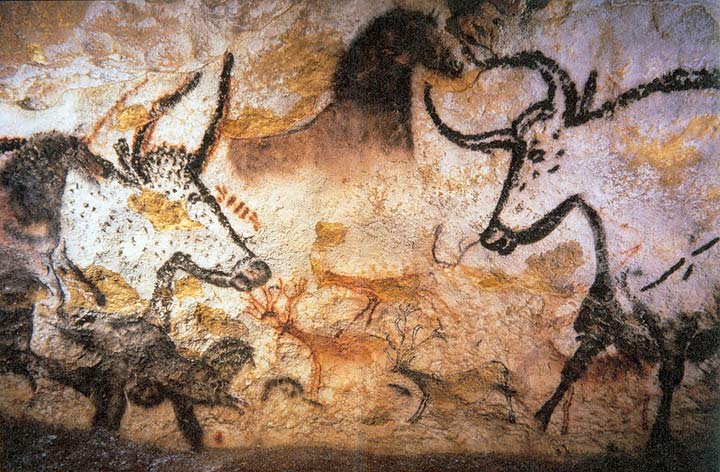 